The Zero Robotics Summer SPHERES Competition is a fun and flexible summer STEM program for middle school students. Over the 5-week program, participants will work in teams to learn about computer programming, robotics and space engineering while gaining hands-on experience working with and coding SPHERES. The program culminates in a tournament where each team’s SPHERE satellite will compete for spots to operate and race one another on the International Space Station. At the end of the summer program, participants will get to see SPHERES in space via a live feed and have a conversation with Space Station astronauts who “referee” the race.Application InstructionsTo apply, please complete the following application. Narrative responses should be no more than two typed pages. Applications may be submitted via e-mail to jwoltjen@georgiavoices.org. Applications submitted by e-mail will receive a confirmation email. For questions or additional information, please contact Jessica Woltjen at jwoltjen@georgiavoices.org. EligibilityAny public or private school or community-based organization that serves middle school youth is eligible to apply. Programs must serve a team of 10-20 youth for a minimum of 15 hours per week for 5 weeks. Priority consideration will be given to programs that serve under-represented or under-served populations. 
Each program must have computers and internet access. 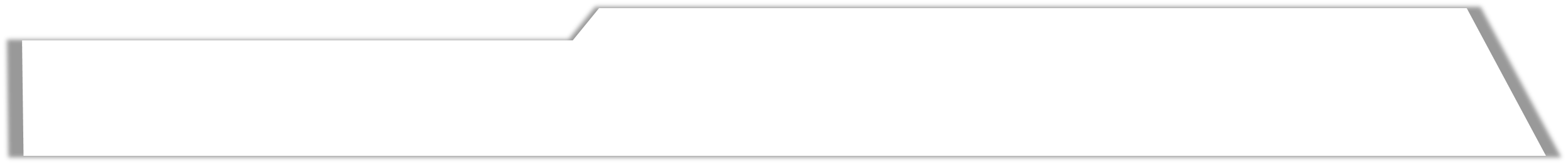 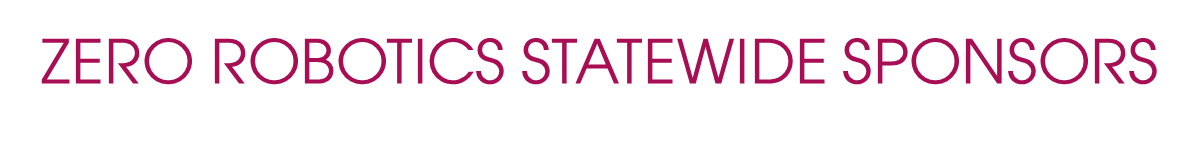 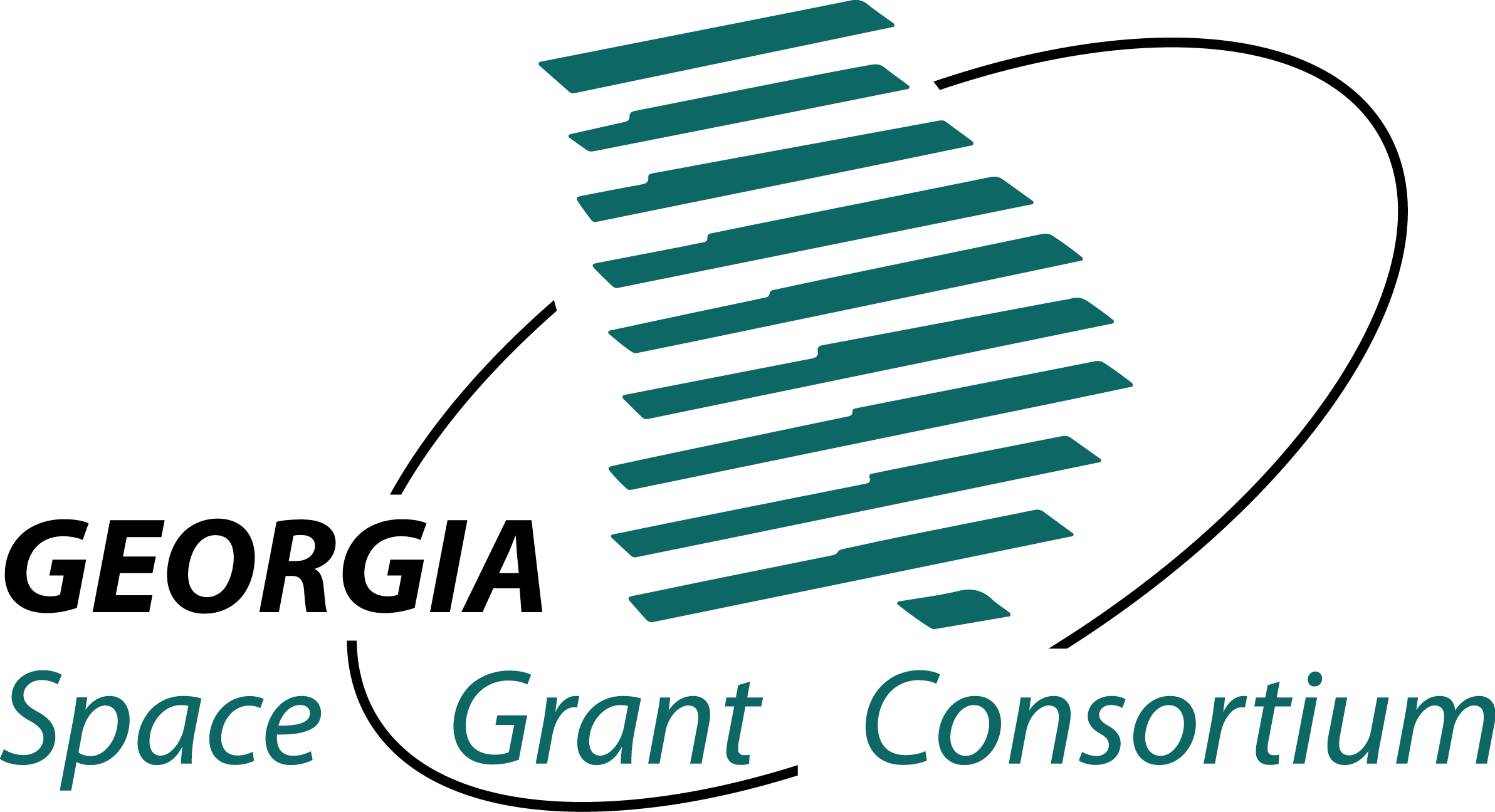 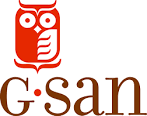 Georgia Statewide Afterschool Georgia Space Grant Network 		            Consortium404-521-0355		                    Lori Skillings, Program ManagerKatie Landes, DirectorJessica Woltjen, Outreach ManagerPART I: Organizational InformationOrganization Information and Community DemographicsSocial MediaPlease place an ‘X’ alongside all that apply:Contact InformationCommunity Information:	Please indicate the percentage of students in your current program or school.Gender: Female: ______% Male: ______%  Low-Income (receiving free or reduced lunch and/or contracts/vouchers/subsidies): ______% Children or youth with diagnosed disabilities: ______%  English Language Learners: ______%  Racial/Ethnic Demographics 
Please identify from the above demographics the students that you will specifically target for 2018 participation in Zero Robotics and how you will outreach to them:PART II: NarrativePlease respond to the following questions briefly and concisely (no more than 2 typed pages).Provide a Brief Description of Your Program and PartnersProvide a brief description of your program.Does your organization/school currently offer a STEM course and/or curriculum during the summer?If yes, please describe your STEM offerings, any online or printed STEM curricula you have used (i.e. NASA K-12 online curriculum, FIRST, EiE/EA), and explain how the Zero Robotics Project will complement your summer learning program.If no, please explain how and why you would like to add a STEM component to your summer program through Zero Robotics.Describe any particular experience with computer programming or teaching STEM summer curricula that your staff members or volunteers may have.Strong partnerships are essential to a successful Zero Robotics program. Discuss which agencies, organizations, schools, or other service providers you plan to collaborate with on this project. If you have a commitment from these partners, have they agreed to provide volunteers, financial support, or another form of support? If you have not yet engaged partners, please explain why and/or your plan to do so.Does your program serve youth from one school or school district or from a larger area?  Please describe the relationship your program has with the school(s) or school district(s) that your program serves.  (This information will inform GSAN’s planning if the final event is scheduled during the school year)PART III: Required CommitmentBy signing below, you confirm that your program agrees to project commitments:______________________________________________ agrees to the following:
Organization/School name
My program will serve 10-20 youth for five weeks of the summer for a minimum of 15 hours per week (including field trips).My program agrees to target underserved and underrepresented youth for this program.My program has enough computers for youth to access, utilize, and learn on over the summer.My program will identify and hire a Zero Robotics Curriculum Coordinator (also known as your teacher, mentor, or specific educator leading students through the curriculum) who will commit to attend educator training sessions, coordinate the Zero Robotics program, and serve as the main program site contact.My program will coordinate transportation to an all-competitor Field Day in the second week of the program.My program agrees to coordinate transportation and authorization/permission forms for youth and families to attend the final ISS Competition in the middle of August.My program will communicate regularly with the state coordinators and Zero Robotics team.The educators, mentors and volunteers agree to provide written feedback on curriculum design and ease of use to the Zero Robotics team.  My program agrees to have students and educators complete all pre-/
post-evaluations in a timely manner.My program will share our summer story with local news outlets.Our program will engage families throughout the five-week program.Our staff agrees to have fun and learn alongside our students!COMPLETED APPLICATIONS MUST BE RECEIVED BY Tuesday, April 17th, 2018.
Applications and any attachment must be submitted via e-mail to jwoltjen@georgiavoices.org
with “Zero Robotics Application” in the subject line.ORGANIZATION NAMEORGANIZATION NAMEORGANIZATION NAMEORGANIZATION NAMEORGANIZATION NAMEADDRESSADDRESSCITYCITYZIPPHONEFAXFAXWEBSITEWEBSITETWITTERFACEBOOKINSTAGRAMOTHERSchool/School district21st Century Community Learning CenterDFCS Afterschool Care Contractor Community-Based OrganizationFaith-Based OrganizationOther (please describe)EXECUTIVE DIRECTOR AND/OR PRINCIPALPHONEEMAILPROJECT COORDINATOR (if different)PHONEEMAILPERCENTAGERace/Ethnicity   %American Indian or Alaska Native   %Asian   %Black or African American   %Hispanic or Latino   %Native Hawaiian or Pacific Islander   %White or Caucasian   %Other